ПРОЕКТ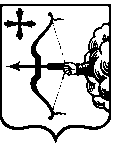 ЗАКОНКИРОВСКОЙ ОБЛАСТИО внесении изменений в Закон Кировской области «О местном самоуправлении в Кировской области»Принят Законодательным Собранием Кировской областиСтатья 1Внести в Закон Кировской области от 29 декабря 2004 года № 292-ЗО «О местном самоуправлении в Кировской области» (Сборник основных нормативных правовых актов органов государственной власти Кировской области, 2005, № 1 (59), часть 1, ст. 2626; № 4 (62), часть 2, ст. 2904; 2006, 
№ 2 (65), ст. 3037; № 3 (66), ст. 3037; № 5 (68), часть 2, ст. 3164; 2007, № 2 (71), ст. 3358; № 10 (79), ст. 3697; 2008, № 1 (80), часть 2, ст. 3704; № 13 (92), 
часть 2, ст. 3834; 2009, № 3 (123), ст. 4046; № 5 (125), ст. 4157; 2010, № 2 (128), ст. 4337; № 4 (130), часть 2, ст. 4424; 2011, № 1 (133), часть 1, ст. 4532; 
№ 2 (134), ст. 4597; 2012, № 1 (139), часть 1, ст. 4837; № 2 (140), ст. 4910; 
№ 6 (144), ст. 5056; 2013, № 2 (146), ст. 5182; № 6 (150), ст. 5350; 2014, 
№ 3 – 4 (153 – 154), ст. 5461; 2015, № 1 (157), ст. 5617, ст. 5637; № 3 (159), 
ст. 5718, ст. 5736; 2016, № 3 (165), ст. 5934, ст. 5937; № 5 (167), ст. 6047; Кировская правда, 2017, 20 июня; 12 декабря) следующие изменения: часть 9 статьи 14 дополнить пунктом 11 следующего содержания:«11) утверждение правил благоустройства территории муниципального образования.»;часть 81 статьи 15 изложить в следующей редакции:«81. В случае, если глава муниципального образования, полномочия которого прекращены досрочно на основании указа Губернатора Кировской области об отрешении от должности главы муниципального образования либо на основании решения представительного органа муниципального образования об удалении главы муниципального образования в отставку, обжалует данные правовой акт или решение в судебном порядке, досрочные выборы главы муниципального образования, избираемого на муниципальных выборах, не могут быть назначены до вступления решения суда в законную силу.»;3) часть 82 статьи 15 изложить в следующей редакции:«82. В случае, если глава муниципального образования, полномочия которого прекращены досрочно на основании указа Губернатора Кировской области об отрешении от должности главы муниципального образования либо на основании решения представительного органа муниципального образования об удалении главы муниципального образования в отставку, обжалует данные правовой акт или решение в судебном порядке, представительный орган муниципального образования не вправе принимать решение об избрании главы муниципального образования, избираемого представительным органом муниципального образования из своего состава или из числа кандидатов, представленных конкурсной комиссией по результатам конкурса, до вступления решения суда в законную силу.».Статья 2Настоящий Закон вступает в силу по истечении десяти дней со дня его официального опубликования.ГубернаторКировской области                                                                            И.В. Васильевг. Киров«____»____________2018 года№________ 